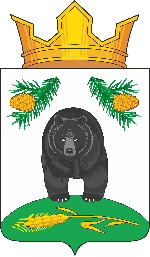 АДМИНИСТРАЦИЯ НОВОКРИВОШЕИНСКОГО СЕЛЬСКОГО ПОСЕЛЕНИЯПОСТАНОВЛЕНИЕ08.06.2021                                                                              № 50О создании комиссии по приемке выполненных работ по капитальному ремонту и (или) ремонту участков автомобильных дорог общего пользования местного значения Новокривошеинского сельского поселенияВ соответствии с ВСН 19-89 «Правилами приемки работ при строительстве и ремонте автомобильных дорог», утвержденными Минавтодором РСФСР 14.07.1989 № НА-18/266, в целях проверки выполнения работ в полном объеме в соответствии с проектно-сметнойдокументацией, строительными нормами и правилами, ПОСТАНОВЛЯЮ:Утвердить состав комиссии по приемке выполненных работ по капитальному ремонту и (или) ремонту участков автомобильных работ  общего пользования местного значения Новокривошеинского сельского поселения в следующем составе:Саяпин А.О. – Глава Новокривошеинского сельского поселения (Глава Администрации), председатель комиссииМаксимова Т.А. – инженер технического отдела ОГКУ «Томскавтодор» (по согласованию), член комиссииСараян М.А. -  Генеральный директор ООО «ДорСтройСервис» (по согласованию), член комиссииСтреха Н.П. – специалист по ЖКХ, ГО и ЧС Администрации Новокривошеинского сельского поселения, член комиссииДанилов Д.В. – главный специалист по делам строительства и архитектуры Танькова Е.В. – председатель Совета Новокривошеинского сельского сельского поселения. 2.Приемку выполненных работ по капитальному ремонту и (или) ремонту участков автомобильных работ  общего пользования местного значения Новокривошеинского сельского поселения оформить «Актом приемки законченных работ по ремонту участка автомобильной дороги» согласно приложению.  3.Настоящее постановление вступает в силу с даты его подписания.4.Контроль за исполнением настоящего постановления оставляю за собой.Глава Новокривошеинского сельского поселения                                     А.О. Саяпин(Глава Администрации)Стреха Н.П.4 74 33ПрокуратураАдминистрация Кривошеинского районаЧлены комиссии